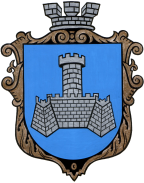 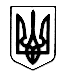 УКРАЇНАХМІЛЬНИЦЬКА МІСЬКА РАДАВІННИЦЬКОЇ ОБЛАСТІВиконавчий комітетР І Ш Е Н Н Явід “28” червня 2022 року                              					 №303                                                                        Про внесення змін та доповнень до Порядку використання коштів місцевого бюджету Хмільницької міської територіальної громади, передбачених на фінансування заходів Програми утримання дорожнього господарства на території населених пунктів Хмільницької міської територіальної громади на 2021-2025 роки (зі змінами)	З метою забезпечення фінансування заходів, передбачених у Програмі утримання дорожнього господарства на території населених пунктів Хмільницької міської територіальної громади на 2021-2025 роки, затвердженої рішенням 80 сесії міської ради 7 скликання від 31.08.2020 р. №2725 (зі змінами), відповідно до Порядку  формування, фінансування та моніторингу виконання міських цільових програм, затвердженого рішенням 25  сесії міської ради 6 скликання від 05.07.2012 р. №755 (зі змінами) та Бюджетного кодексу України,  беручи до уваги Постанову КМУ від 11.03.2022 р. №252 «Деякі питання формування та виконання місцевих бюджетів у період воєнного стану», керуючись ст.ст.28, 59 Закону України «Про місцеве самоврядування в Україні», виконавчий комітет Хмільницької міської ради В И Р І Ш И В:Доповнити Розділ І. «Загальні положення» пунктом 3-2, виклавши його у наступній редакції:«  3-2. Одержувачем коштів з виконання заходів Програми є Служба автомобільних доріг у Вінницькій області, як балансоутримувач об’єктів вулично - дорожньої мережі, по пунктах розділу 9 «Напрямки діяльності та заходи Програми», а саме:- п.1.13. «Експлуатаційне утримання автомобільної дороги загального користування державного значення Т-06-10 (Любар – Хмільник - Лука-Барська – Бар - Нова Ушиця) в межах міста Хмільника Вінницької області» ».Організаційному відділу міської ради відобразити відповідні зміни та доповнення в оригіналі  рішення 6 сесії міської ради 8 скликання від 05.02.2021 року №154 (зі змінами).Контроль за виконанням цього рішення покласти на заступника міського голови з питань діяльності виконавчих органів Хмільницької міської ради Володимира ЗАГІКУ.Міський голова 	                	                      	Микола ЮРЧИШИН